               2019-2020                                                  OBSERVAÇÃO INTERPARES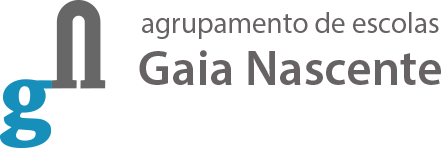 CARACTERIZAÇÃO DA EQUIPA E DA OBSERVAÇÃOGUIÃO DE OBSERVAÇÃOEntregar nos serviços administrativos dentro de um envelope com as outras fichas de observação da equipa. Colocar os nomes por fora. CARACTERÍSTICAS DA EQUIPA PEDAGÓGICAOBSERVADO(A) 1OBSERVADOR(A) 1OBSERVADOR(A) 2Nível e anos de escolaridade com que trabalha:Área disciplinar (se for o caso):CARACTERÍSTICAS DA OBSERVAÇÃOCARACTERÍSTICAS DA OBSERVAÇÃOAno de escolaridade:Ciclo:Escola:Duração da Observação:Nº alunos da turma:Nº alunos a faltar:Tipo de aula/especificidade:Tipo de aula/especificidade:Foco da observação:(Se houve, por acordo prévio):Foco da observação:(Se houve, por acordo prévio):ESTRUTURASIMNÃO                  Aspetos positivos a destacarA relação da aula com os objetivos e os desempenhos esperados é clara.2. A estrutura da aula evidencia um fio lógico entre princípio, meio e fim.Estão previstas atividades de avaliação.Outro descritor relevante: B. ORGANIZAÇÃOSIMNÃOAspetos positivos a destacar1. Há controlo e boa gestão das atividades de aprendizagem.Há bom uso do cenário educativo: equipamento e outros materiais.3. É feito um balanço e prepara-se a aula/trabalho seguinte.4. Outro descritor relevante: C. CLIMA DE TURMASIMNÃOAspetos positivos a destacar1. Há uma atmosfera estimulante da aprendizagem2. Dá-se feedback aos alunos sobre os seus desempenhos. 3. Promove-se o pensamento próprio dos alunos.. Outro descritor relevante:D. CONTEÚDOSIMNÃOAspetos positivos a destacar1. Valoriza-se aspetos essenciais ao conhecimento geral.2. Aborda-se o conteúdo através de conhecimentos prévios dos alunos3. Usa-se exemplos relevantes que os alunos entendem.4. Outro descritor relevante: E. ATITUDE DO PROFESSORSIMNÃOAspetos positivos a destacarHá uma comunicação apropriada. (voz, gestos ritmo).2. Há interação personalizada com alguns alunos.3. Há estratégias de individualização pedagógica.4. Outro descritor relevante:CONSIDERAÇÕES FINAIS (Por exemplo, se vão ser adotadas ideias para as aulas dos(s) observadore(s), se vai haver projetos em comum, entreajuda, etc.)